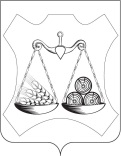 АДМИНИСТРАЦИЯ ОКТЯБРЬСКОГО СЕЛЬСКОГО ПОСЕЛЕНИЯСЛОБОДСКОГО РАЙОНА КИРОВСКОЙ ОБЛАСТИПОСТАНОВЛЕНИЕ07.07.2022                                                                                          № 87 п. ОктябрьскийОб утверждении муниципальной программы «Охрана окружающей среды в Октябрьском сельском поселении Слободского района Кировской области на 2022-2024 годы»В соответствии с Федеральным законом от 06.10.2003 №131-ФЗ «Об общих принципах организации местного самоуправления в Российской Федерации, Федеральным законом от 24.06.1998 № 89-ФЗ «Об отходах производства и потребления», постановлением администрации Слободского района от 18.11.2019 №1891 № «Об утверждении муниципальной программы «Охрана окружающей среды, воспроизводство и использование природных ресурсов Слободского района», администрация ПОСТАНОВЛЯЕТ:1.Утвердить муниципальную программу ««Охрана окружающей среды в Октябрьском сельском поселении Слободского района Кировской области на 2022-2024 годы» согласно приложению.	2.Настоящее постановление подлежит опубликованию в информационном бюллетене Октябрьского сельского поселения. Глава администрацииОктябрьского сельского поселения   				Е.В. Тимшина Приложение №1к постановлению администрации Октябрьского сельского поселенияот 07.07.2022 № 87Муниципальная программа «Охрана окружающей среды в Октябрьском сельском поселении Слободского района Кировской области на 2022-2024 годы»Паспорт муниципальной программы «Охрана окружающей среды в Октябрьском сельском поселении Слободского района Кировской области на 2022-2024 годы»ВведениеПраво граждан на благоприятную среду жизнедеятельности закреплено в основном законе государства – Конституции  Российской Федерации, в связи  с  чем  создание  благоприятной  для  проживания  и хозяйствования  среды является  одной  из  социально  значимых  задач, на успешное  решение  которой  должны быть  направлены  совместные  усилия  органов  государственной власти и местного самоуправления  при  деятельном участии в  ее  решение  населения.1.Цели и задачи программыЦелью программы является предотвращение вредного воздействия отходов на здоровье человека и окружающую среду на территории Октябрьского сельского поселения. Для достижения поставленной цели необходимо решение следующей задачи:- снижение вредного воздействия отходов на здоровье человека и окружающую  среду на территории Октябрьского сельского поселения. Для достижения поставленной цели необходимо проведение следующего мероприятия: - ликвидация свалок бытовых (коммунальных) отходов на территории Кировской области, не отвечающих требованиям природоохранного законодательства, Слободской район, Октябрьское сельское поселение, п. Октябрьский2.Объем и источники финансирования муниципальной программыРеализация мероприятий программы осуществляется за счет средств бюджета Кировской области, бюджета Октябрьского сельского поселения (Приложение 1 к программе).Общий объем финансирования за 2022-2024годы за счет средств бюджетов различных уровней и внебюджетных источников составит 2030,3 тыс. рублей, в том числе:    3. Ожидаемые результаты реализации муниципальной программы		Ликвидация свалок бытовых (коммунальных) отходов на территории Кировской области, не отвечающих требованиям природоохранного законодательства, Слободской район, Октябрьское сельское поселение, п. Октябрьский..Настоящая Программа позволит повысить уровень благоустройства территории Октябрьского сельского поселения, а значит повысить уровень комфорта проживания населения. 4.Оценка эффективности реализации мероприятий программыПо результатам оценки эффективности программы главой Октябрьского сельского поселения может быть принято решение о её корректировке или досрочном прекращении реализации программы.Прекращение реализации программы осуществляется при условии отсутствия необходимости в проведении мероприятий программы.Эффективность реализации программы и использования выделенных с этой целью средств бюджетов различного уровня обеспечивается за счет:1) исключения возможности нецелевого использования бюджетных средств;2) прозрачности прохождения средств бюджетов различного уровня;3) реализации мероприятий с участием средств бюджетов различного уровня.                      5. Контроль за ходом реализации программыКонтроль за ходом реализации программы направлен на достижение поставленных программой целей и задач, и эффективности от проведения мероприятий.Общее руководство и контроль за ходом реализации программы осуществляет глава Октябрьского сельского поселения Слободского района Кировской области.Ответственным исполнителем мероприятий программы является администрация Октябрьского сельского поселения.		___________________________________________Наименование муниципальной программыМуниципальная программа «Охрана окружающей среды в Октябрьском сельском поселении Слободского района Кировской области на 2022-2024 годы»Правовое основание разработки муниципальной программыФедеральный закон от 06.10.2003 № 131-ФЗ «Об общих принципах организации местного самоуправления в Российской Федерации».ОтветственныйисполнительмуниципальнойпрограммыАдминистрация Октябрьского сельского поселения Слободского района Кировской области.Соисполнителимуниципальнойпрограммы-УчастникимуниципальнойпрограммыАдминистрация Октябрьского сельского поселения Слободского района Кировской областиЦельмуниципальнойпрограммыПредотвращение вредного воздействия отходов на здоровье человека и окружающую среду на территории Октябрьского сельского поселения Слободского района Кировской области   ЗадачамуниципальнойпрограммыСнижение вредного воздействия отходов на здоровье человека и окружающую среду на территории Октябрьского сельского поселения Слободского района Кировской области.Перечень основных мероприятий программыСнижение негативного воздействия отходов на состояние окружающей среды (ликвидация несанкционированных свалок).Сроки реализациимуниципальнойпрограммы2022-2024 годыПодпрограммы муниципальной программы-Объем и источники финансирования муниципальной программыФинансирование программы осуществляется за счет:- средств бюджета Кировской  области;- средств бюджета Октябрьского сельского поселения Слободского района Кировской области.Объем финансирования Программы составляет 2 030,3 тыс. руб., в том числе по годам:2022 год – 2030,3 тыс. руб.2023 год – 0 тыс. руб.2024 год – 0 тыс. руб.Целевые индикаторы (показатели) программы1. Количество ликвидированных несанкционированных свалок - 1Ожидаемыерезультаты реализациимуниципальнойпрограммы- развитие положительных тенденций в создании 
 благоприятной среды жизнедеятельности;- улучшение санитарного и экологического состояния  
территории поселения.Источники финансированияОбъем финансирования (тыс. руб.)Объем финансирования (тыс. руб.)Объем финансирования (тыс. руб.)Объем финансирования (тыс. руб.)Источники финансированияВсего202220232024Всего2030,32030,300Бюджет поселения101,6101,600Межбюджетные трансферты0000Областные 1928,71928,70,00,0